Работа в материале ( класс 5 «в»)План  дистанционной  работы  преподавателя   Ляпцевой   Светланы ВладимировныНазвание  предпрофессиональной  программы  «Декоративно  прикладное  творчество»ПредметКлассДата(день недели)Описание
Задание на дистанционное обучениеРесурсОбратная связьРабота в материале5«в»Вторник 21.04.2020Тема: Продолжение работы над эскизом в цвете для выпускной работы.Выполнение задания рассчитано на  12 уроков. Материалы: Бумага формата А3, гуашь ,кисти, , палитра., банка с чистой водой..1-й-2-й  урок. Выбор цветовой гаммы Подчинение цветовой гаммы эскиза общему замыслу и технике росписи. Выполнение цветовых выкрасок в выбранной цветовой гамме(однотонновые, родственно–контрасные цветовые отношения и т.д.) 3-й -4-й урок .Продолжение работы в цвете .Обучающиеся присылают фото своей работы преподавателю. Оценивается проделанная работа. Обучающиеся получают рекомендации преподавателя.Примеры  цветовых гармоний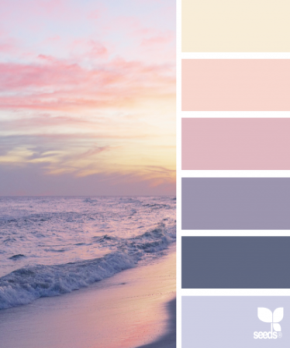 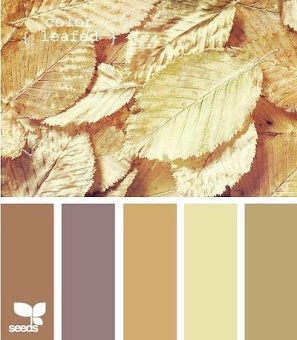 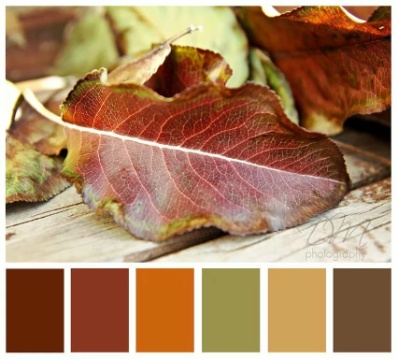 Продолжение работы от  21.04.2020г1-й-2-й урок. Выполняется работа в цвете. Сочетание цветов выполняем в выбранной цветовой гамме ,используем светлые, средние и темные оттенки. Обучающиеся отправляют фото своей работы преподавателю. Оценивается проделанная работа. Обучающиеся получают рекомендации преподавателяЛяпцева Светлана ВладимировнаWhatsAppРабота в материалеВторник 21.04.2020Тема: Продолжение работы над эскизом в цвете для выпускной работы.Выполнение задания рассчитано на  12 уроков. Материалы: Бумага формата А3, гуашь ,кисти, , палитра., банка с чистой водой..1-й-2-й  урок. Выбор цветовой гаммы Подчинение цветовой гаммы эскиза общему замыслу и технике росписи. Выполнение цветовых выкрасок в выбранной цветовой гамме(однотонновые, родственно–контрасные цветовые отношения и т.д.) 3-й -4-й урок .Продолжение работы в цвете .Обучающиеся присылают фото своей работы преподавателю. Оценивается проделанная работа. Обучающиеся получают рекомендации преподавателя.Примеры  цветовых гармонийПродолжение работы от  21.04.2020г1-й-2-й урок. Выполняется работа в цвете. Сочетание цветов выполняем в выбранной цветовой гамме ,используем светлые, средние и темные оттенки. Обучающиеся отправляют фото своей работы преподавателю. Оценивается проделанная работа. Обучающиеся получают рекомендации преподавателяЛяпцева Светлана ВладимировнаWhatsAppРабота в материале5«в»Четверг23.04.2020Тема: Продолжение работы над эскизом в цвете для выпускной работы.Выполнение задания рассчитано на  12 уроков. Материалы: Бумага формата А3, гуашь ,кисти, , палитра., банка с чистой водой..1-й-2-й  урок. Выбор цветовой гаммы Подчинение цветовой гаммы эскиза общему замыслу и технике росписи. Выполнение цветовых выкрасок в выбранной цветовой гамме(однотонновые, родственно–контрасные цветовые отношения и т.д.) 3-й -4-й урок .Продолжение работы в цвете .Обучающиеся присылают фото своей работы преподавателю. Оценивается проделанная работа. Обучающиеся получают рекомендации преподавателя.Примеры  цветовых гармонийПродолжение работы от  21.04.2020г1-й-2-й урок. Выполняется работа в цвете. Сочетание цветов выполняем в выбранной цветовой гамме ,используем светлые, средние и темные оттенки. Обучающиеся отправляют фото своей работы преподавателю. Оценивается проделанная работа. Обучающиеся получают рекомендации преподавателяЛяпцева Светлана ВладимировнаWhatsApp